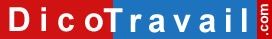 Lettre à utiliser si vous avez connaissance de la disponibilité d’un postePrénom – Nom
Adresse
Code Postal – VilleNom de la Société
Adresse
Code postal – VilleLettre recommandée avec accusé de réception ou Lettre remise en main propre contre déchargeDemande d’augmentation de la durée du travail à temps partielLieu, Date,Madame, Monsieur,J’ai été informé qu’un emploi à temps partiel correspondant à ma catégorie professionnelle était disponible.Or je souhaite moi-même augmenter la durée de mon temps de travail.Vous pouvez éventuellement expliquer pourquoi vous voulez travailler à temps plein.En conséquence, je sollicite votre accord pour obtenir le poste disponible conformément à la priorité d’emploi prévue à l’article L.3123-8 du code du travail à compter du < date >.Je souhaite effectuer < nombre > heures par semaine selon la répartition suivante : < répartition >Je vous prie d’agréer, Madame, Monsieur, l’expression de mes salutations distinguées.SignatureLettre à utiliser si vous n’avez pas connaissance de la disponibilité d’un postePrénom – Nom
Adresse
Code Postal – VilleNom de la Société
Adresse
Code postal – VilleLettre recommandée avec accusé de réception ou Lettre remise en main propre contre déchargeDemande d’augmentation de la durée du travail à temps partielLieu, Date,Madame, Monsieur,Je vous informe de mon intention d’augmenter la durée de mon temps de travail à temps partiel.Vous pouvez éventuellement expliquer pourquoi vous voulez travailler à temps plein.En conséquence, je sollicite votre accord pour passer à temps partiel selon le nouvel horaire ci-dessous conformément à l’article L.3123-8 du code du travail, à compter du < date >.Je souhaite effectuer < nombre > heures par semaine selon la répartition suivante : < répartition >Si malheureusement aucun poste n’est actuellement vacant, je vous demande de bien vouloir m’informer lorsqu’un emploi correspondant à ma catégorie professionnelle sera disponible et ce même si la durée de travail correspondant à cet emploi était inférieure à la durée souhaitée ci-dessus.Je vous prie d’agréer, Madame, Monsieur, l’expression de mes salutations distinguées.SignatureAVERTISSEMENT sur l'utilisation des modèles de lettresNous vous rappelons que le site Dicotravail.com ne donne aucun conseil personnalisé. Les modèles de lettres ne constituent pas une consultation juridique ni une rédaction réalisée en fonction de votre cas personnel. Ce qui implique qu’avant toute démarche pouvant avoir des conséquences, nous vous conseillons de recourir au conseil d'un avocat, le site Dicotravail.com ne saurait en aucun cas s’y substituer.Il en résulte que la responsabilité de l'auteur ne saurait être recherchée du fait de l'utilisation des modèles de lettres.Lettre de demande d’augmentation de la durée du travail par un salarié à temps partiel